Развлечение «С днем рождения, Зея»Миронова Татьяна Ивановна воспитатель,1 квалификационной категорииШишунова Лилия Федоровна музыкальный руководитель1 квалификационной категории.Муниципальное Дошкольное Образовательное Автономное УчреждениеДетский сад №3 общеразвивающего вида г. Зея Амурской области 8(416-58)3-18-93 Образовательная область: социально-коммуникативное развитие, художественно – эстетическое развитие, речевое развитие, физическое развитие.Цель: Формирование у детей чувство любви к Родине, к родному городу,  его истории, чувства ответственности за судьбу города, желания трудиться на его благо, беречь и умножать его богатства.Задачи:Закрепление знаний детей об историческом прошлом и настоящем Зеи. Воспитание чувства гордости за своих земляков, ответственности за все, что происходит в городе.Развитие чувства сопричастности к народным торжествам.Привлечение детей к активному, разнообразному участию в подготовке к празднику и его проведении. Формирование основы праздничной культуры.Продолжать совершенствовать художественно-речевые исполнительские навыки детей при чтении стихотворений.Воспитание  художественного  вкуса.Развитие психофизических качеств: силы, быстроты, выносливости,ловкости, гибкости.Предварительная работа: 1.Знакомство с символикой: гербом Зеи, гимном города.2.  НОД: -Тема: «Родной город» Цель: уточнить знания детей о достопримечательностях родного городу; объяснить символику города.-Тема: Зейский заповедникЦель: Знакомство с местонахождением, растительным и животным миром, людьми, работающими в заповеднике. (Калмыкова А.С. сотрудник заповедника)3. Родительское собрание (с детьми) «Мы будем жить в чистом городе»4.Экскурсии:в краеведческий музей города, воинскую часть, городскую библиотеку, выставочный зал «Энергетика»,хлебопекарню, отделение связи, пожарную часть, автобусная экскурсия по городу.  5. Тематические  прогулки по городу 6. Выставки: Природа родного краяЗнакомство с местонахождением, растительным и животным миром, людьми, работающими в заповеднике.Животный мир Зейского района7. Развивающие игры: «Мой адрес», «Сколько в доме этажей», «Чья картинка?», «Подумай и назови», «Подбери признак», «Скажи иначе», «Я по городу иду», «Собери из частей целое», «Вот моя улица, вот мой дом», «Где что находится».8. Творческие игры: «Семья», «Больница», «Библиотека», «Почта», «Шоферы»,    «Города и поселки». 9. Викторина «Знаешь ли ты свой город?» 10. Рассматривание иллюстраций, фотографий, фотоальбомов, карты  города  Зеи.11. Чтение художественной литературы: проза и стихи местных авторов.Ход мероприятия:    Под песню «Огни Зеи» (музыка и слова Николая Бабича) дети с воздушными шарами входят друг за другом в зал. Проходят к стульчикам, останавливаются, но не садятся. Звучат приветственные фанфары. Выходят ведущий-воспитатель и ребёнок.Ребёнок:    Звучите, фанфары! И трубы, трубите!                    Сегодня мы славим наш город родной.                    Он самый прекрасный на всём белом свете                    И летом, и в осень, зимой и весной! Воспитатель:   Мне сколько жить – к ней буду возвращаться (слайд №1)                             И наяву, и в песнях, и в стихах.                             Мне с этим краем больше не расстаться                             И с городом на зейских берегах!Мы отмечаем славный юбилей – нашему городу исполняется 135 лет. Для города это совсем небольшой срок. Но у него есть своя история, свои достопримечательности. Я приглашаю вас в путешествие по нашему прекрасному городу на автобусе!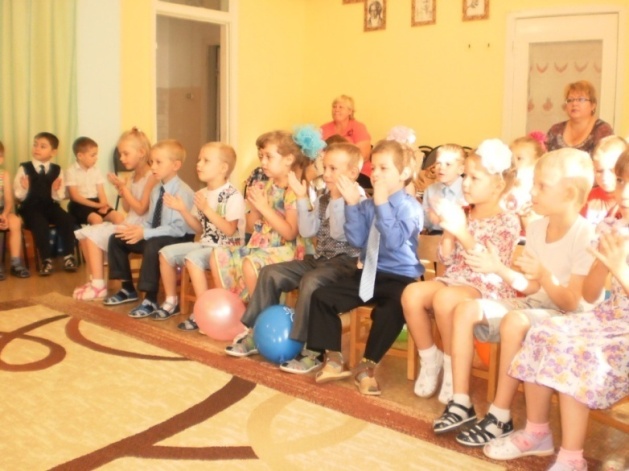 Занимайте свои места… (дети садятся на стулья и берут в руки воображаемый руль). Поехали! А чтоб не заскучали, давайте споем песенку: «Весёлые путешественники» (музыка М. Старокадомского).Первая остановка – «Зейская волна» (слайд №2)Дети читают стихи о городе.Как песня безбрежной России, звучат городов имена.Но всё-таки самый красивый есть город, друзья, у меня!	  Рано утром я встаю, с мамой в детский сад иду    И о городе любимом свою песенку пою.    Подпевают птицы мне, солнце светит в вышине,    И кричу я: «С добрым утром, лучший город на Земле!»Следующая остановка –  здание городской администрации.  (Слайд №3).Воспитатель: Где же мы находимся? Кто нам расскажет?Ответы детей: В здании администрации расположены  кабинеты            сотрудников администрации  и  мэра города Матвеева. Воспитатель: Я предлагаю исполнить гимн нашего города.Ребята группы «Колокольчики» поют гимн города Зеи(музыка и слова Николая Бабича)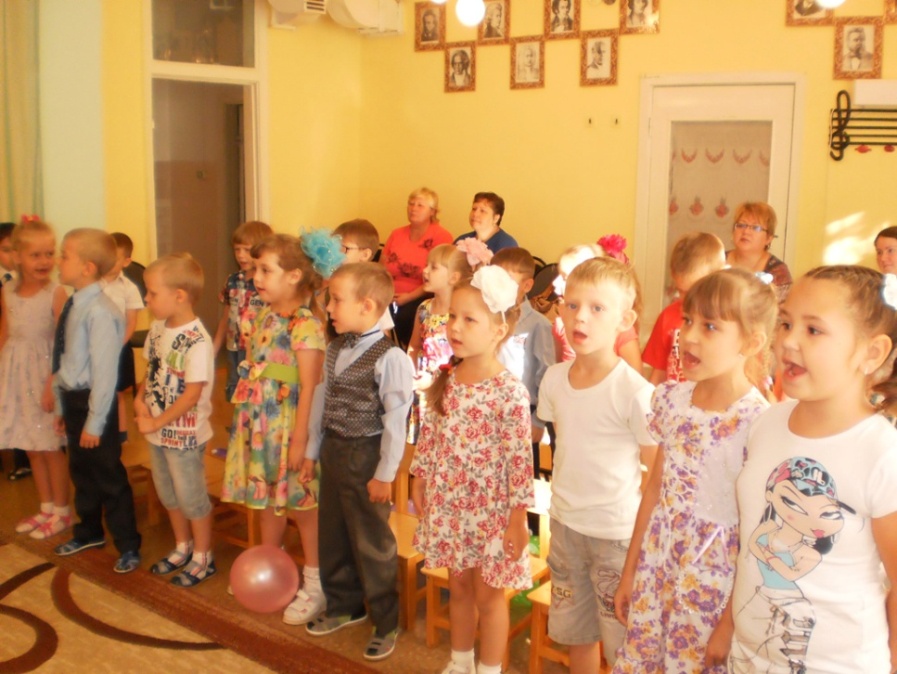 Следующая остановка – «Спортивный комплекс» ДЮСШ  (Слайд №4)Воспитатель: Центр спортивной жизни города – спортивный комплекс. Мы здесь были на экскурсии, а некоторые дети ходят сюда на секции. Расскажите, чем занимаются ребята в нашем спорткомплексе?Ответы детей.Воспитатель:  А теперь давайте покажем, какие мы сильные и проворные. Эстафета с мешочками.Дети становятся в две равные команды. У каждого в руке мешочек с песком. Игрокам нужно пробежать змейкой между кеглями, остановиться у  полосы и с метрового расстояния закинуть мешочек в ведро. Игрок возвращается бегом  в конец колонны. Выигрывает та команда, которая больше закинула мешочков в ведро.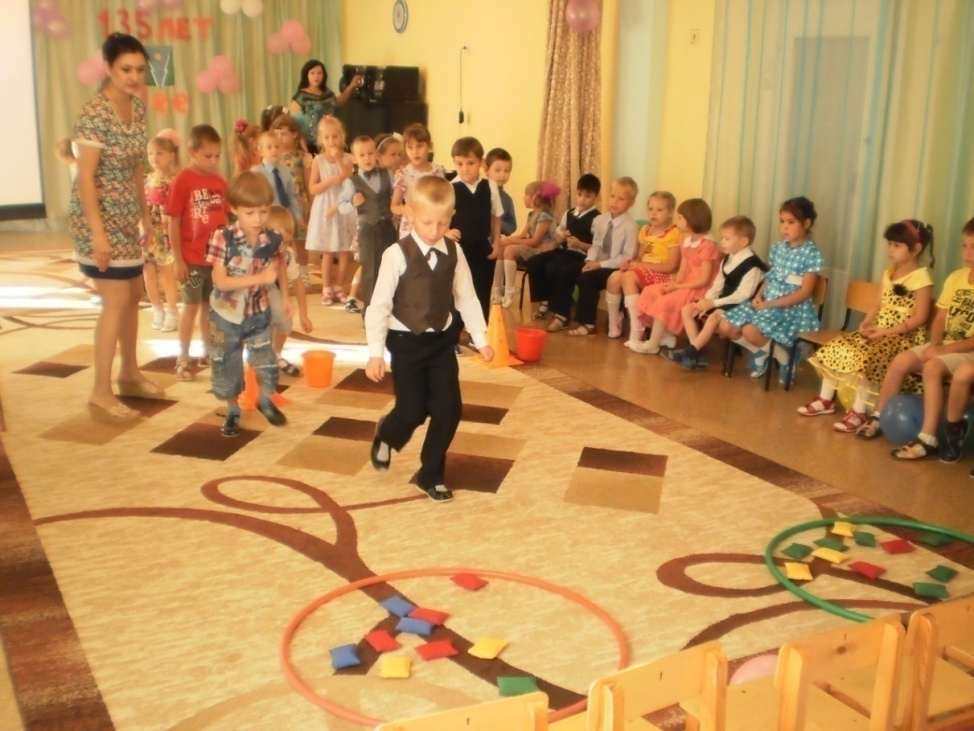 Четвертая остановка – Филиал РусГидро Зейская  ГЭС (слайд №5)Читают стихотворение о гидростанции и  строителях Арсений и Варвара.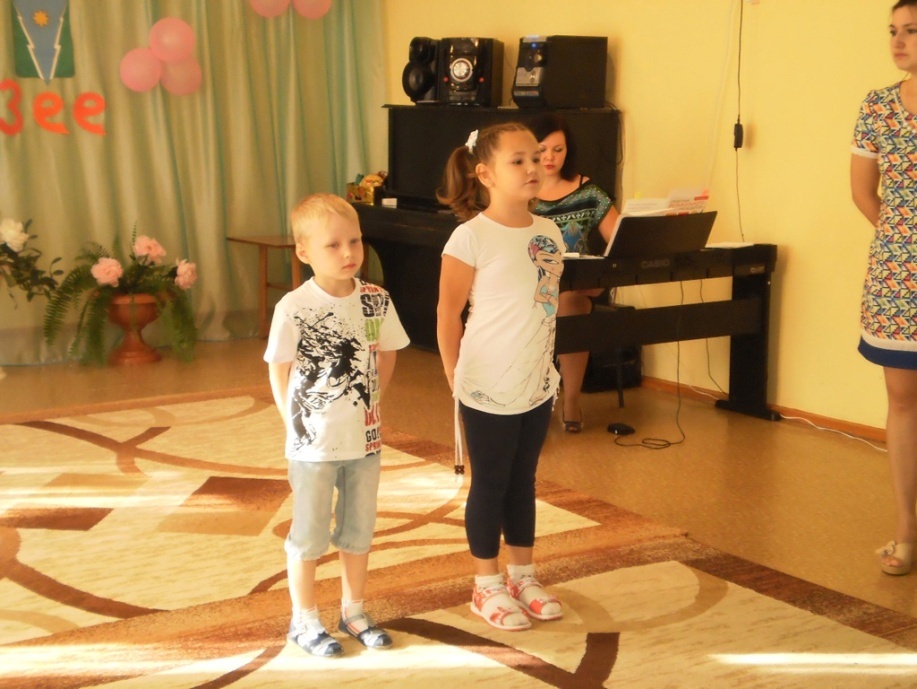 И в стихах, и в песнях воспетоСреди прочих земных чудесРукотворное чудо светаПод названием – Зейская ГЭС.Не для славы, не ради званий,Не для прихоти,  и не на спорВозводились здесь сфинксы зданийИ колоссы бетонных опор. Здесь не строились райские кущи,О которых фанфары поют.Всем хотелось, чтоб жили получшеЛюди в этом забытом краю.И,  когда через створ плотиныХлынул яростный Зейский поток,Озарились речные долиныИ теплее стал Дальний Восток.( Б.Колпаков.)Воспитатель:  (слайд №6) Вот мы с вами добрались до площади. А вы  знаете, в честь кого она названа? (ответы детей) Правильно, в честь начальника строительства ГЭС Алексея Михайловича  Шохина. Здесь проходят народные гуляния, здесь чествуют передовиков производства, здесь мы отмечаем все знаменательные даты России. В честь юбилея города давайте исполним танец с шариками.Танец с шариками. Дети становятся парами. На пару -  один шарик. Он зажимается животиком. Далее после нескольких движений ведущий называет другую часть тела. Например, «спина». Значит, пара должна спиной зажать шарик и танцевать. Далее лоб и уши (например).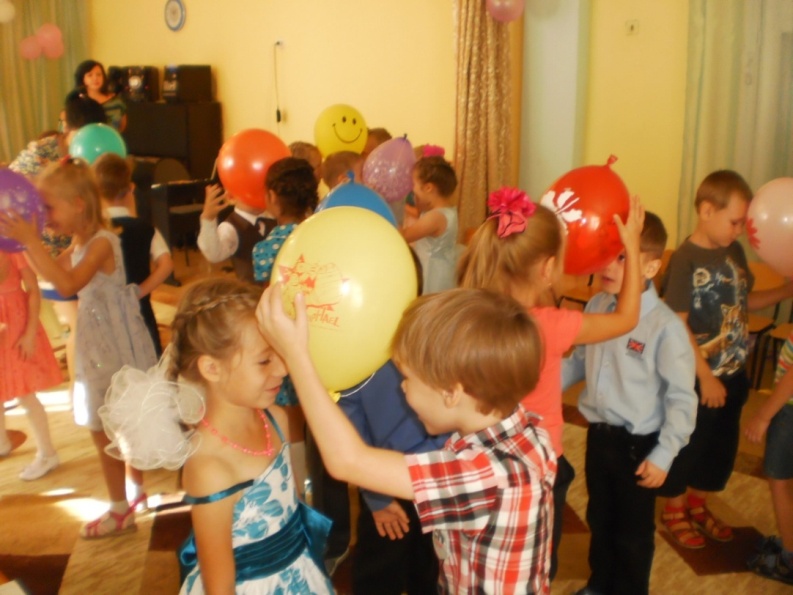 Мальчики  читают стихотворение местного автора А.И.Короткова «Причалы».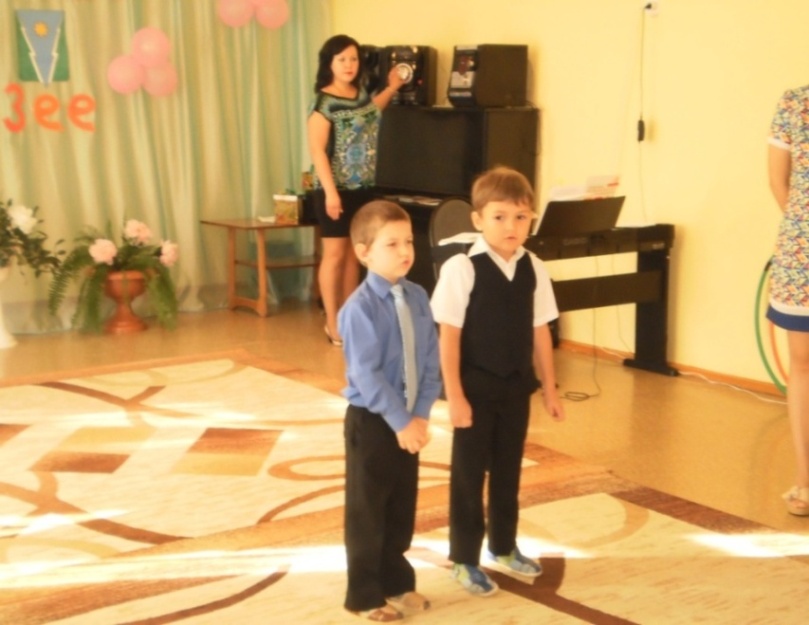 Мне папа однажды серьёзно сказал:«У каждого в жизни быть должен причал, А Зея несёт свои воды в моря, Где был капитаном когда-то и я. Но где б я в далёких морях не бывал, Я Зею родную всегда вспоминал.Здесь – милый мне с детства отцовский порог,И здесь наши корни, и здесь наш исток».Я буду как папа, я буду как дед:Когда-нибудь тоже объеду весь свет,Я с курса нигде никогда не собьюсьИ в Зею к родному причалу вернусь! Дети исполняют песню о городе «Маленькая родина»(музыка и слова Т.Гуляевой)Воспитатель: А сейчас самое время произвести праздничный салют… из воздушных шаров!Салют.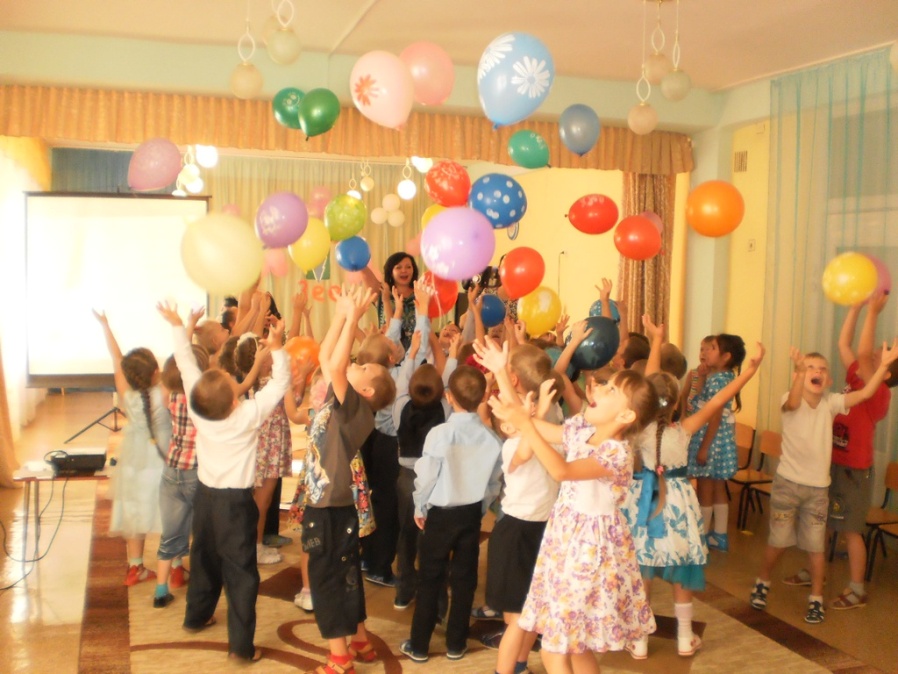 Воспитатель: Вот и закончилось наше путешествие. Приглашаю вас в автобус  - мы возвращаемся домой в детский сад!Все поют  песню «Весёлые путешественники» и друг за другом выходят из зала.Список литературы:«Ключи от Зейских ворот»- Хабаровск – Дальневосточное кн. изд. «Приамурские ведомости» - 2005.zeya.org/ wiki/историяВолчков В.Е. География Зейского района. Благовещенск-1998.Молянов И.М. «В дебрях памяти блуждая». Зейская типография.- 2010.Рязанов И. «Память» Зейская типография – 2006.Шванев Ю.Б. , Росляков Г.Е. «Тайга дальневосточная». Фоторассказ- Хабаровск - Кн. Изд. -1986.